Ziel dieser Aufgabe ist es, die Flugkurve des Turmspringers Timo mathematisch zu beschreiben. Dazu betrachtet ihr verschiedene Parameter zur Veränderung der Normalparabel.1.1	Skizziert den Sprungverlauf des Turmspringers ab dem Moment des Absprungs. Nehmt dazu an, dass der Springer etwas Anlauf nimmt und nicht nach oben abspringt.1.2	Zeichnet ein Koordinatensystem in eure Skizze aus Aufgabe 1.1. Achtet darauf, dass der Punkt des Absprunges auf der y-Achse liegt.1.3	Beschreibt den Sprungverlauf mit euren eigenen Worten.1.4	Erinnert euch an den Bremsweg aus Heft 1. Vergleicht den Graphen des Bremsweges mit dem Sprungverlauf aus Aufgabe 1.1. Was fällt euch auf? 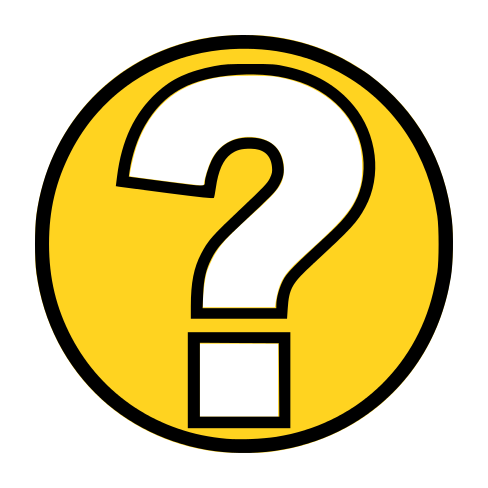 1.5	Überlegt, wie ihr die Funktionsvorschrift des Bremsweges aus Heft 1 verändern müsst, um einen nach unten geöffneten Graphen wie in Aufgabe 1.1 zu erhalten. Notiert eure Überlegungen.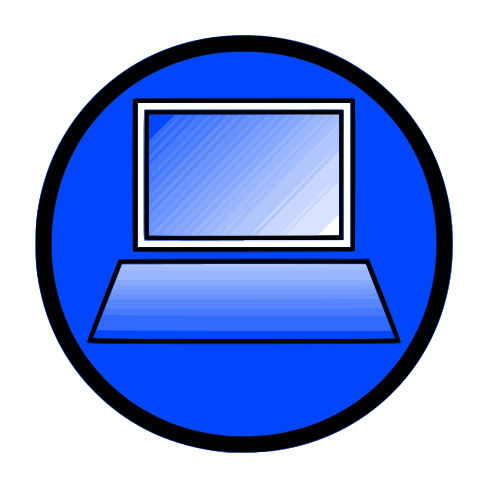 1.6	Öffnet jetzt Simulation 5. Überprüft mithilfe des Schiebereglers eure Vermutung aus Aufgabe 1.5.1.7	Formuliert eine Regel, die die Veränderung des Graphen in Abhängigkeit von Parameter a beschreibt. Verwendet dabei die Begriffe gestreckt und gestaucht.In Aufgabe 1 habt ihr es geschafft, die Funktionsgleichung so anzupassen, dass der Graph nach unten geöffnet ist. Um den Sprung des Turmspringers Timo zu modellieren, fehlt nun noch die Absprunghöhe. Timo springt vom 10-Meter-Turm.2.1	Öffnet nun Simulation 6. Stellt den Schieberegler so ein, dass der Absprungpunkt in einer Höhe von 10 m liegt.2.2	Lest in Simulation 6 die Funktionswerte der Graphen f und g an drei verschiedenen Stellen ab und notiert diese in der folgenden Tabelle. Lasst die blauen Kästchen in der 3. Zeile frei. 2.3	Vergleicht die Funktionswerte von f und g in der Tabelle in Aufgabe 2.2. Notiert für jede Stelle die Veränderung des Funktionswertes in dem blauen Kästchen.2.4	Was stellt ihr fest? Notiert eure Beobachtung.2.5	Formuliert mithilfe eurer neuen Erkenntnisse die Funktionsgleichung für f(x).2.6	Vervollständigt mithilfe von Simulation 7 die Tabelle. Notiert dazu entweder die Funktionsgleichung oder beantwortet die Frage, wie sich die neue Funktion aus der vorherigen Funktion ergibt. Nutzt den Zwischenspeicher bei der Simulation, um die Graphen besser vergleichen zu können.2.7	Wie muss ich die Parameter a und c wählen, damit der Graph der Parabel die x-Achse
(1) nicht schneidet?
(2) einmal schneidet? 
(3) zweimal schneidet? 
Notiert jeweils zwei verschiedene Funktionsvorschriften.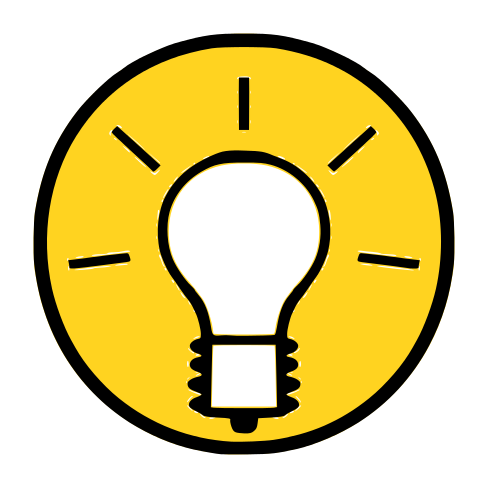 Timo und sein Trainer wollen den Sprung genauer analysieren. Dazu werden verschiedene funktionale Zusammenhänge am Sprung untersucht.3.1	Formuliert eine Vermutung, wie sich die Höhe nach dem Absprung in Abhängigkeit von der Zeit entwickelt. Öffnet Simulation 8 und betrachtet die Sprungsituation aus verschiedenen Perspektiven.3.2	Untersucht mithilfe von Simulation 8 den Zusammenhang zwischen Höhe und Zeit h(t) aus geeigneter Perspektive. Beschreibt dazu die entstehende Funktion mit eurem Wissen zu den Parametern a und c.3.3	Untersucht nun, wo der Graph die x-Achse schneidet. Wie ist dieser Punkt in Bezug auf die Situation zu interpretieren? 3.4	Betrachtet jetzt den Zusammenhang zwischen der Höhe des Turmspringers und seiner horizontalen Entfernung vom Sprungbrett h(x). Beschreibt diese Funktion wie in den Aufgabenteilen 3.2 und 3.3. 3.5	Überlegt, welchen der beiden Graphen h(x) oder h(t) ihr im Schwimmbad vom Beckenrand aus direkt beobachten könnt. Begründet eure Entscheidung. Mathematik-Labor "Mathe ist mehr"RPTU Kaiserslautern-LandauInstitut für MathematikDidaktik der Mathematik (Sekundarstufen)Fortstraße 776829 Landauhttps://mathe-labor.deZusammengestellt von:Betreut von:Variante Veröffentlicht am:SchuleKlasseTischnummerStation„“Teil Arbeitsheft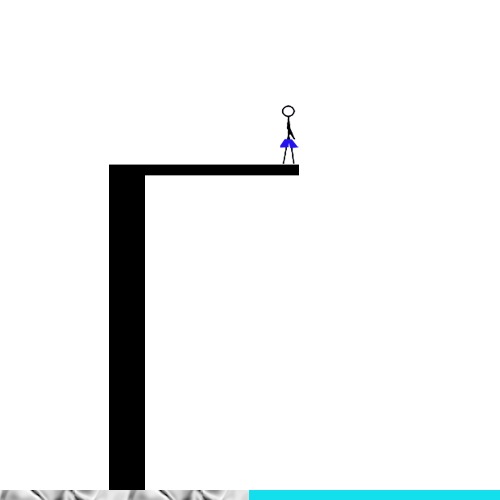 1.8 GruppenergebnisFasst eure Erkenntnisse zum Parameter a in der Tabelle zusammen. Verwendet die Fachbegriffe: gestreckt, gestaucht, nach unten geöffnet, nach oben geöffnetxg(x)f(x)f(x)=Wie ergibt sich die Funktion aus der vorherigen?x²3x²Um 5 nach oben verschoben3x²-2Spiegelung an der x-Achse2.8 GruppenergebnisFasst eure Erkenntnisse zur Auswirkung des Parameters c auf den Graphen in einem Satz zusammen. Verwendet die Begriffe: Verschiebung, oben, unten3.6 GruppenergebnisErklärt, warum sich die zwei Graphen zur gleichen Situation unterscheiden.